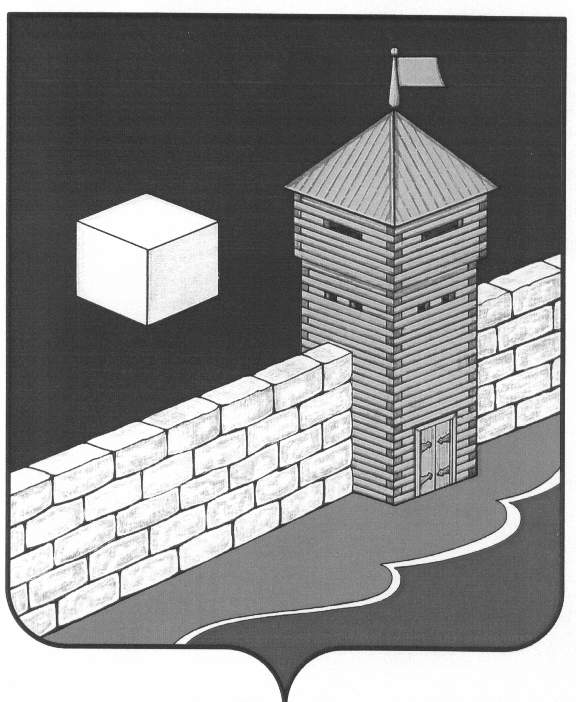 АДМИНИСТРАЦИЯ ЕТКУЛЬСКОГО МУНИЦИПАЛЬНОГО РАЙОНАПОСТАНОВЛЕНИЕ  27.06.2019 г.  N 442            с.Еткуль	В соответствии с Федеральным законом от 27.07.2010 г. № 210-ФЗ «Об организации предоставления государственных и муниципальных услуг»администрация Еткульского муниципального района ПОСТАНОВЛЯЕТ:1. Утвердить прилагаемый административный регламент предоставления муниципальной услуги «Предоставление информации о текущей успеваемости учащегося, ведение электронного дневника и электронного журнала успеваемости».          2. Управлению образования администрации Еткульского муниципального района (Уварина Л.И.) довести содержание регламента до сведения образовательных организаций Еткульского муниципального района и обеспечить его выполнение. УТВЕРЖДЕН     постановлением администрации Еткульского муниципального района от 27.06.2019 г. № 442Административный регламент предоставления муниципальной услуги «Предоставление информации о текущей успеваемости учащегося, ведение электронного дневника и электронного журнала успеваемости»Общие положения1.1. Административный регламент предоставления муниципальной услуги по предоставлению информации о текущей успеваемости учащегося, ведению электронного дневника и электронного журнала успеваемости (далее - Регламент) разработан в целях создания благоприятных условий для получателей муниципальной услуги, определяет порядок, сроки и последовательность осуществления административных процедур при ее предоставлении.        1.2. Лица, имеющие право на получение Услуги, родители либо иные законные представители обучающегося, либо сами обучающиеся в общеобразовательной организации (далее -Заявители).	Заявители имеют право получить муниципальную услугу по предоставлению информации о текущей успеваемости учащегося, ведению электронного дневника и электронного журнала успеваемости (далее - Муниципальная услуга) через законного или уполномоченного представителя.1.3. Предоставление Муниципальной услуги осуществляется в общеобразовательных организациях Еткульского муниципального района (далее - Общеобразовательные организации), с использованием автоматизированной информационной системы «Образование Челябинской области» (далее - «Е-услуги. Образование») https://edu-74.ru и включает в себя формирование информации в общеобразовательных организациях на основе «Е-услуги. Образование».Под «Е-услуги. Образование» понимается комплекс взаимосвязанных компонентов: база данных, представленная в виде документированной информации о кадрах, контингенте обучающихся и об образовательном процессе муниципальных общеобразовательных организаций Еткульского муниципального района, формат и способ ее организации, программно-аппаратная инфраструктура, сервисы информационного взаимодействия.1.4. Под электронным журналом понимается комплекс программно- аппаратных средств, отражающий единое информационно - образовательное пространство школы, с возможностью доступа через Интернет, доступный зарегистрированным пользователям.1.5. Под электронным дневником понимается комплекс программно- аппаратных средств, обеспечивающих в электронном виде информирование обучающихся и их родителей (законных представителей) о ходе и результатах учебного процесса.1.6. Предоставление муниципальной услуги предусматривает ведение электронного документооборота учета успеваемости и посещаемости обучающихся общеобразовательных организаций на территории Еткульского муниципального района через «Е-услуги. Образование».1.7. Выполнение административных действий в рамках исполнения муниципальной услуги осуществляется специалистами общеобразовательных организаций в соответствии с установленным распределением должностных обязанностей. Ответственный за оказание муниципальной услуги - руководитель общеобразовательной организации.        1.8. Получения муниципальной услуги доступно на  региональном портале АИС «Образование Челябинской области» https://edu-74.ru, через  личный аккаунт при помощи имени пользователя и пароля.        1.9. Предоставление информации о текущей успеваемости обучающегося предоставляется заявителю с момента получения доступа к «Е-услуги. Образование».II. Стандарт предоставления муниципальной услуги        2.1. Муниципальная услуга «Предоставление информации о текущей успеваемости учащегося, ведение электронного дневника и электронного журнала успеваемости» предоставляется общеобразовательными организациями Еткульского муниципального района, подведомственными Управлению образования администрации Еткульского муниципального района, указанными в приложении 1 к настоящему Регламенту.      2.2. Муниципальная услуга не является взаимосвязанной с другими муниципальными услугами, предоставление муниципальной услуги посредством комплексного запроса и межведомственного взаимодействия не осуществляется.      2.3. Муниципальная услуга предоставляется на основании письменного заявления и документов, указанных в пункте 2.6. Регламента, в общеобразовательную организацию по адресам, указанным в приложении 1.        2.4. Срок предоставления муниципальной услуги составляет 10 рабочих дней с момента подачи заявления в общеобразовательную организацию.       2.5. Нормативно - правовое        регулирование          предоставления муниципальной услуги:          - Конституция Российской Федерации;		- Федеральный закон от 29.12.2012 № 273 - ФЗ «Об образовании в       Российской Федерации»;- Федеральный закон от 27.07.2010 №210-ФЗ «Об организации  предоставления государственных и муниципальных услуг»;- Федеральный закон от 27.07.2006 №149-ФЗ «Об информации, информационных технологиях и о защите информации»;- Федеральный закон Российской Федерации от 27.07.2006 № 152-ФЗ «О персональных данных»;- распоряжение Правительства РФ от 17.12.2009. № 1993-р «Об утверждении сводного перечня первоочередных государственных и муниципальных услуг, предоставляемых органами исполнительной власти субъектов Российской Федерации и органами местного самоуправления в электронном виде»;- распоряжение Правительства РФ от 25.04.2011 № 729-р «Об утверждении перечня услуг, оказываемых государственными и муниципальными учреждениями и другими организациями, в которых размещается государственное задание (заказ) или муниципальное задание (заказ), подлежащих включению в реестры государственных или муниципальных услуг и предоставляемых в электронной форме»;- Закон Челябинской области от 29.08.2013 г. № 515-ЗО «Об образовании в Челябинской области»;		- решение Собрания депутатов Еткульского муниципального района от 27.04.2016 г. № 91 «Об утверждении Положения об Управлении образования администрации Еткульского муниципального района»;		- уставы общеобразовательных организаций;настоящий Регламент.2.6. Документы, необходимые для предоставления муниципальной услуги:		- заявление о предоставлении информации о текущей успеваемости обучающегося в общеобразовательной организации, ведении электронного дневника и электронного журнала успеваемости (приложение 2) с указанием сведений о документах, необходимых для предоставления Услуги: 		а) сведения о документе, удостоверяющем личность Заявителя;б) сведения о документе, удостоверяющем личность представителя Заявителя, в случае обращения за предоставлением Услуги представителя Заявителя;в) сведения о свидетельстве о рождении или ином документе, подтверждающим факт рождения и (или) родства Заявителя с обучающимся, в случае обращения родителя либо его представителя;г) сведения о документе, удостоверяющем полномочия представителя Заявителя, в случае обращения за предоставлением Услуги представителя Заявителя.- согласие на обработку персональных данных (приложение 3).2.7. Требования к оформлению документов:          - иностранные граждане и лица без гражданства все документы предоставляют на русском языке заверенные нотариусом;          - заявление заполняется Заявителем рукописным, машинописным или комбинированным способом;          - в случае если заявление заполнено машинописным способом, Заявитель дополнительно в нижней части заявления разборчиво от руки указывает свою фамилию, имя, отчество (полностью, отчество - при наличии) и дату подачи заявления;         - в документах не должно быть подчисток, приписок, зачеркнутых слов и иных не оговоренных в них исправлений;         - при предъявлении копий документов, без предъявления подлинника, копии должны быть заверены в установленном порядке.2.8. Результат предоставления муниципальной услуги. Заявители получают доступ к информации в электронном виде через региональный портал «Е-услуги. Образование» либо отказ в предоставлении муниципальной услуги:  Наименование информации в электронном виде через региональный портал «Е-услуги. Образование»:           - сведения о результатах текущего контроля успеваемости обучающегося;- сведения о результатах промежуточной аттестации обучающегося;         - сведения о результатах итоговой аттестации обучающегося, кроме выпускников 9-х и 11-х классов; - сведения о посещаемости уроков (занятий);- сведения о расписании уроков (занятий);- сведения об изменениях, вносимых в расписание уроков (занятий);         - сведения о содержании образовательного процесса с описанием тем уроков (занятий) и материала, изученного на уроке (занятии);- доска общих объявлений;         -  отчёты об успеваемости по различным учебным предметам и сводный отчёт;         -  дневник домашних заданий ребёнка, в том числе просроченных;         -  коллекцию ссылок на различные интернет – ресурсы по любой образовательной тематике (раздел «Персональные настройки»);- личное портфолио достижений обучающегося.      2.9. Основания для отказа в приеме и регистрации заявления и документов, необходимых для предоставления муниципальной услуги, не предусмотрены.     2.10. Перечень оснований для отказа в предоставлении муниципальной услуги:1) Наличие недостоверной, искаженной, противоречивой или неполной информации в Заявлении;2) Несоответствие Заявителя кругу лиц либо заявление подано лицом, не имеющим полномочий представлять интересы Заявителя в соответствии с пунктом 1.2. настоящего Регламента;	3) Наличие доступа к электронному дневнику и электронному журналу успеваемости, предоставленного ранее;	4) Заявление и документы содержат подчистки, приписки, зачеркнутые слова и иные не оговоренные исправления, тексты написаны неразборчиво;	5) Обучающийся, о котором запрашивают информацию, не является обучающимся данной общеобразовательной организации;	6) Запрашиваемая Заявителем информация не относится к текущей успеваемости обучающегося, ведению его электронного дневника и электронного журнала успеваемости;	7) Заявитель вправе отказаться от получения Муниципальной услуги на основании заявления предоставленного в общеобразовательную организацию.        Данный отказ не препятствует обращению Заявителя за предоставлением муниципальной услуги повторно.        2.11. Основания для приостановления предоставления муниципальной услуги не предусмотрены.2.12. Муниципальная услуга предоставляется бесплатно.        2.13. Максимальное время ожидания в очереди при подаче заявления о предоставлении муниципальной услуги и при получении результата предоставления муниципальной услуги составляет 15 минут.        2.14.  Время приема и регистрации заявления Заявителя о предоставлении муниципальной услуги составляет 15 минут.	2.15. Требования к помещениям, в которых предоставляется муниципальная услуга.Предоставление муниципальной услуги осуществляется в рабочем кабинете назначенного специалиста. Рабочее место оборудуется персональным компьютером с обеспеченным доступом к электронным информационным системам, и оргтехникой, позволяющей организовать предоставление муниципальной услуги в полном объёме. Доступ к данному персональному компьютеру должен быть строго ограничен.Место ожидания для посетителей размещается в приёмной руководителя общеобразовательной организации.Места предоставления муниципальной услуги должны соответствовать требованиям по обеспечению беспрепятственного доступа инвалидов к объектам инфраструктуры в соответствии с законодательством РФ о социальной защите инвалидов: - место предоставления муниципальной услуги должно соответствовать требованиям по обеспечению беспрепятственного доступа инвалидов к объектам социальной инфраструктуры:- должны быть обеспечены условия для беспрепятственного доступа инвалидов в помещения, где предоставляется муниципальная услуга;- инвалидов, имеющих стойкие расстройства функции зрения и самостоятельного передвижения, сопровождают работники образовательной организации;- обеспечение допуска собаки-проводника при наличии документа, подтверждающего ее специальное обучение, выданного по форме и порядке, утвержденных приказом Министерства труда и социальной защиты Российской Федерации от 22.06.2015 № 386н;- работники образовательной организации, предоставляющей муниципальную услугу, оказывают инвалидам помощь в преодолении барьеров, мешающих получению ими услуги наравне с другими лицами.         2.16. Информирование о предоставлении муниципальной услуги осуществляется по телефону общеобразовательной организации либо при личном посещении общеобразовательной организации (приложение 1).2.17. Основными требованиями к информированию заявителей о предоставлении муниципальной услуги являются:1) достоверность предоставляемой информации об административных процедурах;        2) четкость в изложении информации об административных процедурах;        3) наглядность форм предоставляемой информации об административных процедурах;        4) удобство и доступность получения информации об административных процедурах;        5) оперативность предоставления информации об административных процедурах.2.18. На информационных стендах в помещениях и (или) на официальном сайте общеобразовательных организаций размещается информация о порядке предоставления муниципальной услуги, включая следующее:1) наименование муниципальной услуги, органов и организаций, участвующих в предоставлении услуги;2) срок предоставления муниципальной услуги;3) перечень документов, необходимых для получения муниципальной услуги, и требования, предъявляемые к этим документам;4) извлечения из нормативно-правовых актов, содержащие нормы, регулирующие деятельность по предоставлению муниципальной услуги;5) на информационных стендах общеобразовательных организаций располагаются извлечения из текста административного регламента, полная версия текста административного регламента размещается на Интернет-сайте Управления образования и общеобразовательных организаций;6) блок - схема и краткое описание порядка предоставления муниципальной услуги;7) образцы оформления документов, необходимых для предоставления муниципальной услуги, и требования к ним;8) режим работы, адрес, график работы ответственных специалистов;9) основания для отказа в предоставлении муниципальной услуги;10) порядок получения консультаций, информирования о ходе предоставления муниципальной услуги;11) порядок обжалования действий (бездействий), а также решений должностных лиц органов и организаций, участвующих в предоставлении муниципальной услуги;12) порядок обжалования действий (бездействий), а также принимаемых решений в ходе выполнения отдельных административных процедур (действий);13) другая информация, необходимая для получения муниципальной услуги.2.19. Показатели доступности и качества муниципальной услуги:	Показателями доступности муниципальной услуги являются:          - полнота информирования заявителей о ходе рассмотрения обращения в процессе предоставлении муниципальной услуги;          - полнота информирования заявителей о получении информации о порядке и сроках предоставления муниципальной услуги;- бесплатность предоставление муниципальной услуги;          - возможность способа выбора обращения для получения муниципальной услуги.         Показателями качества муниципальной услуги являются:        - своевременный прием граждан;          - соблюдение требований настоящего Регламента при предоставлении муниципальной услуги;         - результативность оказания муниципальной услуги;         - соблюдение сроков предоставления муниципальной услуги;         - отсутствие обоснованных жалоб граждан на нарушение должностными лицами нормативных правовых актов, регламентирующих предоставление муниципальной услуги;           - оперативность вынесения решения о предоставлении (отказе в предоставлении) муниципальной услуги в отношении рассматриваемого обращения заявителя.Ответственными за качество предоставления муниципальной услуги являются руководители общеобразовательных организаций.	2.20. Общеобразовательные организации при предоставлении муниципальной услуги не осуществляют взаимодействие с МФЦ.III. Состав, последовательность и сроки выполнения административных процедур, требования к порядку их выполнения, в том числе особенности выполнения административных процедур в электронной форме3.1. Предоставление муниципальной услуги включает в себя последовательное выполнение следующих административных процедур:3.1.1 прием и регистрация заявления и прилагаемых к нему документов (при их наличии), продолжительность и (или) максимальный срок выполнения административной процедуры не должен превышать 1 рабочий день со дня обращения; 3.1.2 рассмотрение заявления и прилагаемых к нему документов (при их наличии) Заявителя на соответствие требованиям настоящего Регламента, продолжительность и (или) максимальный срок выполнения административной процедуры не должен превышать 2 рабочих дней со следующего дня после регистрации заявления и приложенных документов (при их наличии);3.1.3 принятие решения по предоставлению информации о текущей успеваемости учащегося, ведение электронного дневника и электронного журнала успеваемости, либо об отказе в предоставлении Муниципальной услуги, продолжительность и (или) максимальный срок выполнения административной процедуры не должен превышать 6 рабочих дней со следующего дня после рассмотрения заявления и прилагаемых к нему документов (при их наличии);3.1.4 информирование Заявителя о предоставлении Муниципальной услуги либо об отказе в предоставлении Муниципальной услуги, продолжительность и (или) максимальный срок выполнения административной процедуры не должен превышать 1 рабочий день со следующего дня после принятия решения по предоставлению   Муниципальной услуги. 3.2. Порядок выполнения административных процедур по приему и регистрации документов 3.2.1 Основанием для начала административной процедуры является обращение Заявителя в общеобразовательную организацию с документами, указанными в пункте 2.6 настоящего Регламента;         3.2.2 специалист общеобразовательной организации, ответственный за прием и регистрацию документов, принимая документы Заявителя, устанавливает личность Заявителя;         3.2.3 проверяет наличие документов, предусмотренных пунктом 2.6 настоящего Регламента;          3.2.4 ответственный специалист помогает Заявителю заполнить заявление в случае отсутствия у Заявителя при личном обращении заполненного заявления или при неправильном его заполнении;         3.2.5 сверяет сведения, указанные в заявлении с предоставленными документами;         3.2.4 ответственный специалист помогает Заявителю заполнить согласие на обработку персональных данных Заявителя и персональных данных Получателя в порядке, установленном законодательством Российской Федерации;         3.2.5 заверяет копии документов при их наличии;        3.2.6 регистрирует документы в журнале приёма заявлений, указав дату и время приёма заявления;        3.2.7 после регистрации Заявителю выдаётся расписка в получении документов, содержащая информацию о регистрационном номере заявления, о перечне представленных документов, о сроке предоставления Муниципальной услуги, расписка заверяется подписью специалиста, ответственного за приём документов.	Срок выполнения данной процедуры составляет 1 рабочий день.3.3. Порядок выполнения административных процедур по рассмотрению документов       3.3.1 Основанием для начала административной процедуры является зарегистрированное заявление Заявителя;                 3.3.2 специалист образовательной организации, ответственный за прием и регистрацию документов проводит проверку предоставленных документов на предмет отсутствия оснований для отказа в предоставлении муниципальной услуги, перечисленных в пункте 2.10 настоящего административного Регламента;        3.3.3 передает предоставленные документы руководителю образовательной организации для наложения резолюции.	Срок выполнения данной процедуры составляет 2 рабочих дня.3.4. Порядок выполнения административных процедур по предоставлению информации о текущей успеваемости учащегося, ведение электронного дневника и электронного журнала успеваемости       3.4.1 Основанием для начала административной процедуры является резолюция руководителя общеобразовательной организации;       3.4.2 специалист общеобразовательной организации, ответственный за прием и регистрацию документов при получении документов от руководителя общеобразовательной организации передает заявление специалисту общеобразовательной организации, ответственному за работу в модуле «Е-услуги.Образование»;       3.4.3 специалист общеобразовательной организации, ответственный за работу в модуле «Е-услуги.Образование», регистрирует Заявителя в модуле «Е-услуги.Образование»;       3.4.4 специалист общеобразовательной организации, ответственный за работу в модуле «Е-услуги.Образование» готовит проект уведомления о предоставлении Муниципальной услуги с указанием имя пользователя, пароля, ссылки на модуль;       3.4.5 специалист общеобразовательной организации, ответственный за работу в модуле «Е-услуги.Образование» передает руководителю общеобразовательной организации на подпись проект уведомления о предоставлении Муниципальной услуги;	3.4.6 руководитель общеобразовательной организации передает подписанное уведомления о предоставлении Муниципальной услуги специалисту общеобразовательной организации, ответственному за прием и регистрацию документов;	3.4.7 специалист общеобразовательной организации, ответственный за прием и регистрацию документов регистрирует уведомление в журнале регистрации.	3.4.6 Срок выполнения процедуры не может превышать 6 рабочих дней.3.5. Порядок выполнения административных процедур об отказе в предоставлении информации о текущей успеваемости учащегося, ведение электронного дневника и электронного журнала успеваемости	3.5.1 Основанием для начала административной процедуры является резолюция руководителя общеобразовательной организации;	3.5.2 специалист общеобразовательной организации, ответственный за прием и регистрацию документов готовит проект уведомления об отказе в предоставлении Муниципальной услуги с указанием причины отказа;	3.5.3 передает руководителю общеобразовательной организации на подпись проект уведомления об отказе в предоставлении Муниципальной услуги;	3.5.4 специалист общеобразовательной организации, ответственный за прием и регистрацию документов регистрирует уведомление в журнале регистрации.	3.5.5 Срок выполнения процедуры не может превышать 6 рабочих дней.           3.6. Порядок информирования по предоставлению информации о текущей успеваемости учащегося, ведение электронного дневника и электронного журнала успеваемости, либо об отказе в предоставлении информации		3.6.1 Основанием для начала административной процедуры является зарегистрированное уведомление о предоставлении Муниципальной услуги либо об отказе в предоставлении Муниципальной услуги;                  3.6.2 информирование по предоставлению информации о текущей успеваемости учащегося, ведение электронного дневника и электронного журнала успеваемости осуществляется непосредственно при личном обращении Заявителя в образовательную организацию;                  3.6.3 уведомление об отказе в предоставлении информации осуществляется непосредственно при личном обращении Заявителя в образовательную организацию либо направляется Заявителю письмом по почте.                  3.6.4 Срок выполнения процедуры не может превышать 1 рабочий день.         IV. Формы контроля исполнения административного регламента4.1. Текущий контроль сроков исполнения ответственными должностными лицами положений настоящего Регламента и иных нормативных правовых актов, устанавливающих требования к предоставлению муниципальной услуги, осуществляется руководителем общеобразовательной организации.4.2. Основными задачами системы контроля является:- обеспечение своевременного и качественного предоставления муниципальной услуги;- своевременное выявление отклонений в сроках и качестве предоставления муниципальной услуги;- выявление и устранение причин и условий, способствующих ненадлежащему предоставлению муниципальной услуги;- предупреждение неисполнения или ненадлежащего предоставления муниципальной услуги, а также принятие мер по данным фактам.4.3. Специалист общеобразовательной организации, осуществляющий приём документов, несет персональную ответственность за соблюдение установленного порядка приёма документов, предусмотренного настоящим Регламентом. 4.4. Периодичность осуществления текущего контроля соблюдения и исполнения положений настоящего Регламента устанавливается руководителем общеобразовательной организации.V. Досудебный (внесудебный) порядок обжалования решений и действий (бездействия) органа, предоставляющего муниципальную услугуПолучатель услуги имеет право на обжалование действий (бездействия) должностных лиц Управления образования, образовательных организаций в досудебном (внесудебном) порядке.Получатель услуги вправе обжаловать действия (бездействие) и решения, осуществляемые (принятые) в ходе предоставления муниципальной услуги должностным лицом, обратившись в письменной форме на бумажном носителе или в электронной форме к руководителям образовательных организаций, руководителю Управления образования либо главе Еткульского муниципального района.Получатель услуги (заявитель) может обратиться с жалобой в следующих случаях:нарушение срока регистрации запроса заявителя о предоставлении муниципальной услуги;нарушение срока предоставления муниципальной услуги;требование у заявителя документов или информации либо осуществления действий, представление или осуществление которых не предусмотрено нормативными правовыми актами Российской Федерации, нормативными правовыми актами субъектов Российской Федерации, муниципальными правовыми актами для предоставления муниципальной услуги;отказ в приеме документов, предоставление которых предусмотрено нормативными правовыми актами Российской Федерации, нормативными правовыми актами субъектов Российской Федерации, муниципальными правовыми актами для предоставления муниципальной услуги, у Заявителя;отказ в предоставлении муниципальной услуги, если основания отказа не предусмотрены федеральными законами и принятыми в соответствии с ними иными нормативными правовыми актами Российской Федерации, законами и иными нормативными правовыми актами субъектов Российской Федерации, муниципальными правовыми актами;затребование с Заявителя при предоставлении муниципальной услуги платы, не предусмотренной нормативными правовыми актами Российской Федерации, нормативными правовыми актами субъектов Российской Федерации, муниципальными правовыми актами;отказ Управления образования, образовательной организации, должностного лица Управления образования, образовательной организации в исправлении допущенных опечаток и ошибок в выданных в результате предоставления муниципальной услуги документах либо нарушение установленного срока таких исправлений;нарушение срока или порядка выдачи документов по результатам предоставления муниципальной услуги;приостановление предоставления муниципальной услуги, если основания приостановления не предусмотрены федеральными законами и принятыми в соответствии с ними иными нормативными правовыми актами Российской Федерации, законами и иными нормативными правовыми актами субъектов Российской Федерации, муниципальными правовыми актами;требование у заявителя при предоставлении муниципальной услуги документов или информации, отсутствие и (или) недостоверность которых не указывались при первоначальном отказе в приеме документов, необходимых для предоставления муниципальной услуги, либо в предоставлении муниципальной услуги. Жалоба может быть направлена по почте, с использованием информационно - телекоммуникационной сети «Интернет», официального сайта Управления образования или образовательной организации, единого портала государственных и муниципальных услуг либо регионального портала государственных и муниципальных услуг, а также может быть принята при личном приёме заявителя.Жалоба должна содержать:наименование Управления образования, образовательной организации, должностного лица, предоставляющего услугу;фамилию, имя, отчество (последнее - при наличии), сведения о месте жительства заявителя, номер контактного телефона, адрес электронной почты (при наличии) и почтовый адрес, по которому должен быть направлен ответ заявителю.сведения об обжалуемых решениях и действиях (бездействии) Управления образования, образовательной организации, должностного лица, предоставляющих услугу;доводы, на основании которых заявитель не согласен с решением и действием (бездействием) Управления образования, образовательной организации и должностного лица, предоставляющих услугу. Заявителем могут быть представлены документы (при наличии), подтверждающие доводы заявителя, либо их копии.Жалоба должна быть написана на русском языке разборчивым почерком, не должна содержать нецензурных выражений.Жалоба, поступившая в Управление образования, образовательную организацию подлежит рассмотрению должностным лицом, наделённым полномочиями по рассмотрению жалоб, в течение пятнадцати рабочих дней со дня её регистрации, а в случае обжалования отказа Управления образования, образовательной организации, должностного лица, предоставляющих услугу, в приёме документов у заявителя либо в исправлении допущенных опечаток и ошибок или в случае обжалования нарушения установленного срока таких исправлений - в течение пяти рабочих дней со дня её регистрации.По результатам рассмотрения жалобы Управление образования, образовательная организация либо глава Еткульского муниципального района принимают одно из следующих решений:5.8.1 удовлетворить жалобу, в том числе в форме отмены принятого решения, исправления допущенных опечаток и ошибок в выданных в результате предоставления услуги документов;отказать в удовлетворении жалобы.Не позднее дня, следующего за днём принятия решения, Заявителю в письменной форме и по желанию Заявителя в электронной форме направляется мотивированный ответ о результатах рассмотрения жалобы.В случае признания жалобы подлежащей удовлетворению в ответе Заявителю дается информация о действиях, осуществляемых органом, предоставляющим муниципальную услугу, в целях незамедлительного устранения выявленных нарушений при оказании муниципальной услуги, а также приносятся извинения за доставленные неудобства и указывается информация о дальнейших действиях, которые необходимо совершить Заявителю в целях получения муниципальной услуги.В случае признания жалобы не подлежащей удовлетворению в ответе заявителю даются аргументированные разъяснения о причинах принятого решения, а также информация о порядке обжалования принятого решения.В случае установления в ходе или по результатам рассмотрения жалобы признаков состава административного правонарушения или преступления должностное лицо, наделённое полномочиями по рассмотрению жалоб, незамедлительно направляет имеющиеся материалы в органы прокуратуры.Жалоба заявителя считается разрешенной, если рассмотрены все поставленные в ней вопросы, приняты необходимые меры и даны письменные ответы по существу всех поставленных в жалобе вопросов.Жалобы на решения, принятые руководителем образовательной организации, подаются на имя начальника Управления образования.Жалобы на решения, принятые руководителем Управления образования, подаются на имя Главы Еткульского муниципального района.Информация о месте приема Главой Еткульского муниципального района, а также об установленных для приема днях и часах размещается на официальном сайте администрации Еткульского муниципального района http://admetkul.ru/.Список номеров служебных телефонов, почтовый адрес, адрес электронной почты, адрес официального интернет-сайта Управления образования, по которым граждане могут обратиться для получения консультаций или по рассмотрению жалоб в соответствии с настоящим регламентом, приведены в приложении 7 к данному Регламенту.Приложение 1 к Регламенту Сведения об образовательных организациях, участвующих в предоставлении муниципальной услугиПриложение 2 к РегламентуФорма заявления о предоставлении информации о текущей успеваемости обучающегося, ведению электронного дневника и электронного журнала успеваемостиДиректору ________________________________(наименование общеобразовательной организации)__________________________________________от ________________________________________Дата рождения _____________________________Серия, номер документа, удостоверяющего личность __________________________________Кем, когда  выдан___________________________Вид родства________________________________Вид и реквизиты документа, подтверждающих факт рождения и родство Заявителя или законность представления прав обучающегося___________________________________________________________________________________________________________________________________________________________Телефон___________________________________
Адрес электронной почты____________________ЗАЯВЛЕНИЕПрошу предоставить информацию о текущей успеваемости обучающегося, ведению электронного дневника и электронного журнала успеваемости на обучающегося/моего ребёнка___________________________________________,                                                                                                                                                                                                                                                                                                                                           обучающегося в __________ классе Вашей общеобразовательной организации.«___» _______20__года                                             _______________________                                           (подпись)-------------------------------------------------------------------------------------------------------Расписка-уведомлениеЗаявление о предоставлении информации о текущей успеваемости обучающегося, ведению электронного дневника и электронного журнала успеваемости ________________________________________________________                                                Регистрационный номер заявления, датаНаименование приложенных документов к заявлению: ____________________________________________________________________Срок предоставления муниципальной услуги: _____________________________Должностное лицо __________________________       ______________________                                           Ф.И.О.                                                                 подписьПриложение 3 к РегламентуФорма согласия на обработку персональных данных	Я, __________________________________________________________,полностью фамилия, имя, отчество родителя (законного представителя) паспорт серии ___________ номер_____________, выданный ______________________________________________________________________________, являясь родителем (законным представителем) _________________________________________________________________________________________,полностью фамилия, имя, отчество ребёнкав соответствии с Федеральным  законом от 27.07.2006 № 152-ФЗ «О персональных данных» даю согласие __________________________________________________________________ сокращённое наименование общеобразовательной организации(далее – Оператор), расположенной по адресу  ___________________________________________________________________________________________, на обработку моих персональных данных, персональных данных моего ребёнка_________________________________________________________________________ в целях осуществления индивидуального учёта результатов освоения обучающимися образовательных программ, хранения в архивах данных об этих результатах. 	Обработка персональных данных осуществляется путём сбора, систематизации, накопления, хранения, уточнения, обновления, изменения, распространения, обезличивания, использования и  уничтожения данных.	Способ обработки персональных данных: смешанная обработка персональных данных с передачей полученной информации по внутренней сети и сети Интернет с применением автоматизированной информационно- аналитической системы управления общеобразовательной организацией.	Предоставленные мной персональные данные могут использоваться Оператором в целях формирования базы данных в унифицированных программных средствах.	Оператор вправе размещать обрабатываемые персональные данные, как вышеперечисленные, так и фото «единичное» или в составе класса, с указанием Ф.И.О., данные об участии и результатах участия в конкурсах, олимпиадах и других мероприятиях класса, в информационно-телекоммуникационных сетях с целью предоставления доступа к ним ограниченному кругу лиц: обучающимся, родителям (законным представителям), административным и педагогическим работникам общеобразовательной организации.	Оператор вправе включать обрабатываемые персональные данные обучающегося в списки (реестры) и отчётные формы, предусмотренные нормативными документами федеральных, региональных и муниципальных органов управления образованием, регламентирующих предоставление отчётных данных.	С положениями Федерального закона от 27.07.2006 года № 162-ФЗ «О персональных данных» ознакомлен (-а).	Настоящее Согласие дано мной «___»_______________ 20__ года и действует бессрочно.Согласие может быть отозвано мною в любое время на основании моего письменного заявления, которое может быть отправлено мной в адрес ________________________________________________________________сокращённое наименование общеобразовательной организациипо почте заказным письмом с уведомлением о вручении, либо вручено мною лично представителю общеобразовательной организации под расписку._____________________    ___________________________________       подпись Заявителя                                       Ф.И.О. полностьюПриложение 4 к РегламентуФорма уведомления о предоставлении Муниципальной услуги_____________________________________________________________________________(наименование общеобразовательной организации)ФИО   заявителяУважаемый_____________________!    (ИО   заявителя)Уведомляем Вас о том, что на основании Вашего заявления _____ (№, дата подачи) Вам предоставлен доступ к электронному дневнику и электронному журналу успеваемости для получения информации о текущей успеваемости обучаемого в _________ классе _______________________________________________________________________________(ФИО обучаемого)Для получения информации о текущей успеваемости обучаемого Вам необходимо авторизоваться в системе АИС «Образование Челябинской области» ________________________________________________________________________________(ссылка на модуль, имя пользователя, пароль)При наличии проблем с доступом и работой в системе АИС «Образование Челябинской области» обращайтесь в общеобразовательную организацию.«____» ____________20____г.                                                        Подпись ___________________Приложение 5 к РегламентуФорма уведомления об отказе в предоставлении Муниципальной услуги_______________________________________________________________________(наименование общеобразовательной организации)«___» _________ _____ г.     ___________________________
									       (Ф.И.О. заявителя)Адрес электронной почты РЕШЕНИЕоб отказе в предоставлении информации о текущей успеваемости обучающегося, ведению электронного дневника и электронного журнала успеваемости__________________________________________________________________________(наименование общеобразовательной организации)в соответствии с Вашим запросом от ___________№_________ сообщает, что отказывает
						     (дата) в предоставлении информации о текущей успеваемости обучающегося, ведению электронного дневника и электронного журнала успеваемости _______________________________________________________________________________________(ФИО обучающегося, класс)Основаниями для отказа в предоставлении Услуги являются:Для получения консультации по вопросу предоставления Услуги Вы можете обратиться в общеобразовательную организацию по телефону: __________________________либо по адресу _________________________________________;__________________________________________   ______________          ___________________(уполномоченное должностное лицо                                                          (подпись)                                            (ФИО)Приложение 6 к РегламентуБлок-схема, отражающая административные процедуры предоставления муниципальной услуги «Предоставление информации о текущей успеваемости учащегося, ведение электронного дневника и электронного журнала успеваемости»                                  да                                                                    нетПриложение 7 к РегламентуСписок номеров служебных телефонов, почтовый адрес, адрес электронной почты, официальный интернет- сайт Управления образованияСправочные телефоны сотрудников Управления образования, ответственных за информирование о предоставлении муниципальной услугиГрафик работы Управления образованияСведения о графике (режиме) работы организаций, участвующих в предоставлении муниципальной услуги, размещаются на стендах в помещениях образовательных организаций. Об утверждении административного регламента предоставления муниципальной услуги  «Предоставление информации о текущей успеваемости учащегося, ведение электронного дневника и электронного журнала успеваемости»         3. Отделу информационных технологий администрации Еткульского муниципального района (Марфина С.В.) разместить административный регламент предоставления муниципальной услуги «Предоставление информации о текущей успеваемости учащегося, ведение электронного дневника и электронного журнала успеваемости» на официальном сайте администрации Еткульского муниципального района в сети Интернет.        4. Контроль за исполнением настоящего постановления возложить на заместителя главы Еткульского муниципального района Г.С. Ямгурову.Глава Еткульского муниципального района                                                                Ю.В.Кузьменков                              № п/пПолное (краткое) наименование ОО по уставу Перечень реализуемых образовательных программЮридический адрес, № стационарного телефона, адрес электронной почты, адрес официального сайта1муниципальное казённое общеобразовательное учреждение «Приозёрная начальная общеобразовательная школа» (МКОУ «Приозёрная НОШ»)начальное общее образование456578, Челябинская область, Еткульский район, п. Приозёрный, ул. Школьная, д. 11.Стационарного телефона нетe-mail: voloshinamargarita@mail.ruhttp://priozernoe.ucoz.ru/ 2муниципальное казённое общеобразовательное учреждение «Печёнкинская начальная школа» (МКОУ «Печёнкинская НШ»)дошкольное образование; начальное общее об разование456569, Челябинская область, Еткульский район, д. Печёнкино, ул. Набережная, д. 22 Тел. 8(35145)55540e-mail: pechenkino2017@mail.ruhttp://a9507220.beget.tech/ 3муниципальное казённое общеобразовательное учреждение «Погорельская начальная школа» (МКОУ «Погорельская НШ»)дошкольное образование;начальное общее образование456578, Челябинская область, Еткульский район, д. Погорелка, ул. Центральная, д. 13Тел.8(35145)92270e-mail: pogorelcka.shkola-sad@yandex.ruhttp://pogorelka.caduk.ru/ 4муниципальное казённое общеобразовательное учреждение «Белоусовская основная общеобразовательная школа» (МКОУ «Белоусовская ООШ») дошкольное образование;начальное общее образование;основное общее образование456565, Челябинская область, Еткульский район, с. Белоусово, ул. Октябрьская, д. 17 Тел.8(35145)98116e-mail: schoolbelousovo@yandex.ruhttp://mkou-belousovskaya-oosch1957.edusite.ru/ 5муниципальное казённое общеобразовательное учреждение «Лебедёвская основная общеобразовательная школа»(МКОУ «Лебедёвская ООШ»)дошкольное образование;начальное общее образование;основное общее образование456570, Челябинская область, Еткульский район, с. Лебедёвка, ул. Первомайская, д. 11Тел.8(35145)92668e-mail: leb_shkola@mail.ru http://www.74444s006.edusite.ru/ 6муниципальное казённое общеобразовательное учреждение «Пискловская основная общеобразовательная школа»(МКОУ «Пискловская ООШ»)дошкольное образование;начальное общее образование;основное общее образование456579, Челябинская область, Еткульский район, с. Писклово, ул. Школьная, д. 1а.Тел.8(35145)96315e-mail: pisklovo@mail.ruhttp://pisklovo.ucoz.ru/ 7муниципальное казённое общеобразовательное учреждение «Потаповская основная общеобразовательная школа»(МКОУ «Потаповская ООШ»)дошкольное образование;начальное общее образование;основное общее образование456578, Челябинская область, Еткульский район, д. Потапово, ул. Совхозная, д. 26.Стационарного телефона нетe-mail: oosh.potapovskaya@mail.ruhttp://74444s012.edusite.ru/ 8муниципальное казённое общеобразовательное учреждение Шибаевская основная общеобразовательная школа(МКОУ Шибаевская ООШ)начальное общее образование;основное общее образование456578, Челябинская область, Еткульский район, с. Шибаево, ул. Халтурина, д. 11Стационарного телефона нетe-mail: shibaevskayaoosh@mail.ruhttp://shibaevo.ucoz.site/ 9муниципальное казённое общеобразовательное учреждение «Белоносовская средняя общеобразовательная школа»(МКОУ «Белоносовская СОШ»)начальное общее образование;основное общее образование;среднее общее образование456568, Челябинская область, Еткульский район, п. Белоносово, ул. Советская, д. 15аТел.8(35145)95021e-mail: mak_natascha@mail.ru10муниципальное казённое общеобразовательное учреждение «Еманжелинская средняя общеобразовательная школа»(МКОУ «Еманжелинская СОШ»)начальное общее образование;основное общее образование;среднее общее образование;дополнительное образование детей и взрослых456574, Челябинская область, Еткульский район, с. Еманжелинка, ул. Школьная, д. 1.Тел.8(35145)93322e-mail: emanjelink@yandex.ru      http://emanmousoch.ucoz.ru/11муниципальное бюджетное общеобразовательное учреждение  «Еткульская средняя общеобразовательная школа» (МБОУ «Еткульская СОШ»)начальное общее образование;основное общее образование;среднее общее образование;дополнительное образование детей и взрослых456560, Челябинская область, Еткульский район, с. Еткуль, ул. Ленина, д. 30 Тел.8(35145)21531e-mail: etkulschool@ya.ru http://74444s003.edusite.ru/   12муниципальное казённое общеобразовательное учреждение «Каратабанская средняя общеобразовательная школа»(МКОУ «Каратабанская СОШ»)начальное общее образование;основное общее образование;среднее общее образование456572, Челябинская область, Еткульский район, с. Каратабан, ул. Солнечная, д. 28.Тел.8(35145)94113e-mail: karataban@list.ruhttp://74444s004.edusite.ru/ 13муниципальное бюджетное общеобразовательное учреждение  «Коелгинская средняя общеобразовательная школа имени дважды Героя Советского Союза С.В. Хохрякова» (МБОУ «Коелгинская СОШ»)дошкольное образование;начальное общее образование;основное общее образование;среднее общее образование456576, Челябинская область, Еткульский район, с. Коелга, ул. Советская, д. 5;Тел.8(35145)92271e-mail: koelga_school@mail.ru
http://koelga-school.3dn.ru/14муниципальное казённое общеобразовательное учреждение «Новобатуринская средняя общеобразовательная школа»(МКОУ «Новобатуринская СОШ»)начальное общее образование;основное общее образование;среднее общее образование456573, Челябинская область, Еткульский район, п. Новобатурино, ул. Центральная, д. 3Тел.89588819381e-mail: novobaturino@mail.ruhttp://74444s007.edusite.ru/p44aa1.htm15муниципальное бюджетное общеобразовательное учреждение «Селезянская средняя общеобразовательная школа» (МБОУ «Селезянская СОШ»)начальное общее образование;основное общее образование;среднее общее образование;дополнительное образование детей и взрослых456564, Челябинская область, Еткульский район, с. Селезян, ул. Мира, д. 38Тел.8(35145)92416e-mail: selezan@mail.ruhttp://74444s009.edusite.ru/ 16муниципальное казённое общеобразовательное учреждение «Таяндинская средняя общеобразовательная школа»      (МКОУ «Таяндинская СОШ»)начальное общее образование;основное общее образование;среднее общее образование456578, Челябинская область, Еткульский район, с. Таянды, ул. Школьная, д. 1Стационарного телефона нетe-mail: tayand-school@yandex.ru  http://www.74444s010.edusite.ru/17муниципальное казённое общеобразовательное учреждение «Еманжелинская специальная (коррекционная) общеобразовательная школа-интернат для обучающихся, воспитанников с ограниченными возможностями здоровья (нарушение интеллекта)» (МКОУ «Еманжелинская С(К)ОШ»)начальное общее образование;основное общее образование;деятельность по уходу за детьми с обеспечением проживания456574, Челябинская область, Еткульский район, с. Еманжелинка, ул. Алое Поле, д. 1в Тел.8(35145)93450e-mail: emkorschool@mail.ruhttp://emangelinka-kor.ucoz.ru/ №____ «_____»______________20___ г.номер и дата регистрации заявления1.Наличие недостоверной, искаженной, противоречивой или неполной информации в Заявлении.Указываются причины отказа по данному основанию 2.Несоответствие Заявителя кругу лиц либо заявление подано лицом, не имеющим полномочий представлять интересы Заявителя Указываются причины отказа по данному основанию3.Заявление и документы содержат подчистки, приписки, зачеркнутые слова и иные не оговоренные исправления, тексты написаны неразборчиво.Указываются причины отказа по данному основанию4.Обучающийся, о котором запрашивают информацию, не является обучающимся данной общеобразовательной организации.Указываются причины отказа по данному основанию5.Наличие доступа к электронному дневнику и электронному журналу успеваемости, предоставленного ранееУказываются причины отказа по данному основанию6.Запрашиваемая Заявителем информация не относится к текущей успеваемости обучающегося, ведению его электронного дневника и электронного журнала успеваемости;Указываются причины отказа по данному основанию7.Отзыв Заявителем заявления о предоставлении УслугиУказываются причины отказа по данному основаниюМестонахождение  456560, Челябинская область, с. Еткуль, ул. Первомайская, д. 2Номер телефона/факс приёмной8(35145)21341Интернет-сайт http://www.etkul-uo.ucoz.ru/ Адрес электронной почтыetkulroo2@yandex.ruНачальникНачальникЗаместитель начальникаЗаместитель начальника№ п/пНаименование должности№ телефона1Начальник отдела общего и дополнительного образования8(35145)228182Старший инспектор общего образования8(35145)21537понедельникс 8 час. до 17 час.вторник - пятницас 8 час. до 16 час.перерыв на обедс 12 час. до 13 час.выходные днисуббота, воскресенье